POSTING TO AOM ListServs via AOM ConnectGo to:  https://connect.aom.org/home  (Log into your AOM Account if not already logged in)Click on:  PARTICIPATE Drop Down Choose: Post to DiscussionSelect Discussion (this will drop down your AOM Divisions)In the Subject: I used: Midwest Academy of Management - Announces Virtual Conference Then I pasted the content below – it has been formatted so it should look nice in the posting.At the bottom – adjust your signature as needed (it pulled my phone number automatically) Attach the call for papers.  For your convenience I have attached it to this email.Please let me know if you have questions, RondaGreetings from the Midwest Academy of Management!We would like to cordially invite you to submit your current and in progress work and to join us at our annual meeting this fall in Chicago, Illinois.  Voted the “Best Big City in the US” six years in a row, there are a lot of reasons to #choosechicago !  Will you join us?The deadline for submissions is – JULY 3rd!CALL FOR SUBMISSIONS 66th MIDWEST ACADEMY OF MANAGEMENT CONFERENCEHosted by University of Illinois Chicago (UIC)October 12-14, 2023IN-PERSONhttps://www.mwaom.org/

Conference Theme: 
Reimagining the Academy: Creating and shaping innovation in dynamic environmentsAs members of the Academy, we are experiencing seismic transformation in all aspects of ourprofessional work. As researchers live in a data abundance era. Sophisticated data analyticsmethodologies and large datasets about a wide range of research areas are easily accessible to all. Withrenewed capabilities to reveal new insights with big data, machine learning, and non‐parametric analysisthere is a growing potential to challenge the boundaries of extant theories. In addition to contributingnew knowledge in our field we are responsible to be vigilant and more transparent than ever about howwe use data. Tackling this new environment will require innovative approaches to test the relevance andendurance of past empirical studies.The teaching/pedagogies/curricular fronts are also experiencing critical shifts. We have emerged anewfrom the pandemic, having adapted to novel pedagogical approaches. At the same time, the number ofgraduates from universities is not adequate to meet the growing demand for a workforce, especially inthe professional and technology‐adjacent disciplines. However, this gap is being filled by manyeducation and training providers. We are therefore competing against disrupters who are challengingthe relevance of college education. To cope with this environment, we have no choice but to reimaginepathways to student success in the workplace. This work involves reimagining what, who, and how wecreate and shape our educational offerings to meet the needs of today’s learners including collaborativeapproaches with industry partners.The third pillar of the Academy – service/engagement is also experiencing new demands. We are beingasked to continue re‐examining how our work impacts the business world and society in general.Engagement in society to address challenges of emerging threats is now perhaps a significantresponsibility of the academy. We are responsible to contribute in an honest, ethical, and non‐partisanmanner to the grave issues facing the society. In an environment flooded with narratives posing as thetruth, we are at the forefront of shaping the narratives and inspiring the younger generations to becomeengaged citizens.We are inviting all members of the academy – researchers, educators, students, and practitioners topresent their work that inspires us to reimagine our role, creates new opportunities to explore andshapes our worldview.In addition to the thematic papers, we invite you to submit to the traditional academic disciplinarytracks as well as the recently introduced Business Practitioner track. The business practitioner trackspecifically invites practicing business professionals to engage in advancing thought leadership throughtheir submission of short reflective and insightful essays (5‐12 pg.) that address the conference theme,from their practice perspective. We also invite submissions to a poster presentation track to highlightfaculty‐mentored undergraduate research projects.We welcome collaborative paper sessions, professional development workshops, symposiums, andother sessions related to the theme. Submit your research papers, symposia proposals, professionaldevelopment workshop proposals, short papers, and other creative works.Deadline for submissions – July 3, 2023Acceptance decisions will be made by early August 2023.Program Chair:Ranjan KarriDirector of Academic AffairsDiscovery Partners InstituteProfessor Strategic Management & EntrepreneurshipUniversity of Illinois SpringfieldEmail: karri.ranjan@uis.eduHighlightsThursday - Oct 12:Doctoral ConsortiumDoctoral ConsortiumThe Midwest Doctoral Consortium will be held on Thursday, October 12, 2023. If you are a currentlyenrolled doctoral student in business or a related area and are interested in attending, please send anemail to the Coordinators – Dr. Bart Sharp (bsharp1@niu.edu), with the following information:Name, University, Program description (DBA, Ph.D., etc.), Program area (i.e., OD, OB, HR,Strategy, etc.), and Program Status or expected completion date (e.g., May 2023) In addition, youshould indicate what your specific interest would be from the doctoral consortium. The coordinatorwill respond to you with additional information. Doctoral students will have to become members ofMidwest Academy of Management. They will be eligible for the best papers submitted to theconference.ReviewersAcademic conferences depend on their reviewers. All reviewers will be acknowledged in theconference program book for their contribution. Those who provide substantive comments will beconsidered for Outstanding Reviewer recognition.To sign up as a Reviewer, go to https://www.openconf.org/mwaom2023/openconf.php: Go downto Review and Program Committees, find Sign Up, type in the word reviewer2023 for the Keycode,click Enter. You can sign up to review up to four tracks. Fill in your information and select theappropriate track(s) you would like to review for and submit the form. (Please signup to reviewproposals in your discipline as well as for the Toward Impactful Research/Short Papers Track). Anyadditional questions regarding being a reviewer can be sent to Carla Flores (ccflores@bsu.edu).Submission Deadline: Monday, July 3, 2023, 11:59 pm ESTIn addition to the traditional academic disciplinary tracks, again this year, we are hosting a track for professionals in Business Practice the Business Practice track for practicing professionals. This track specifically invites practicing business professionals to engage in advancing thought leadership through their submission of short reflective and insightful essays (max 12 pages) that address the conference theme, from their practice perspective.  These short essays could then turn into white papers, blog posts, LinkedIn articles, keynote speeches, podcast content, or practice-based scholarly publications. Practicing professionals in this track benefit from the dialog and feedback from reviewers and conference attendees, and the partnering opportunities to collaborate with academic scholars on future research or scholarly practice publications.We welcome collaborative paper sessions, professional development workshops, symposiums, and other sessions related to the theme. Submit your research papers, symposia proposals, professional development workshop proposals, short papers, and other creative works.  Acceptance decisions will be made by early August 2023.  For formatting and submission guidelines, go to https://www.mwaom.org/conferences/guidelines-for-all-submissions/To submit a proposal, go to:  https://www.openconf.org/mwaom2023/openconf.php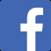 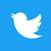 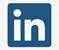 